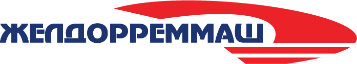 Пресс-релиз           08 июля 2024г.    АО «Желдорреммаш» планирует строительство нового электровозоремонтного завода в Ростове-на-Дону      Соответствующее Соглашение о намерении подписано 8 июля в рамках Международной промышленной выставки «Иннопром-2024», проходящей в Екатеринбурге. Подписи под Документом поставили и.о. директора Ростовского-на-Дону электровозоремонтного завода – филиала «АО «Желдорреммаш» Сергей Едрышов и заместитель губернатора Ростовской области Игорь Сорокин. Срок реализации масштабного проекта – до 2030 года.       Общая площадь нового предприятия составит порядка 42 га, что почти в 4 раза больше нынешней территории завода. На новой промышленной площадке планируется возвести главный производственный и административно-бытовой корпуса, электромашинное производство, склад ТМЦ и потоковой линейной продукции, заготовительное производство. Начало реализации проекта намечено на 2025 год, окончание – 2030 г. Количество создаваемых рабочих мест – более 2000. — В настоящее время в столице донского региона работает Ростовский-на-Дону электровозоремонтный завод. Основным видом его деятельности является ремонт грузовых электровозов и тяговых агрегатов. Однако производственные мощности предприятия загружены практически полностью, и строительство второго производства позволит в разы увеличить программы среднего и капитального ремонта электровозов, - сообщил заместитель губернатора Ростовской области Игорь Сорокин.     Предприятие будет оснащено современным оборудованием с роботизированными линиями для осуществления среднего и капитального ремонта современных электровозов серии 2(3,4)ЭС5К, тяговых агрегатов серии НП-1. Проектная мощность составит более 600 секций в год. - Ростовский ЭРЗ – крупнейший завод АО «Желдорреммаш» на Юге России, ремонтирует 45% от количества массовых серий электровозов переменного тока. В связи с необходимостью планомерного увеличения объема выпуска продукции как по локомотивам, так и по линейному оборудованию, освоения ремонта более современных серий электровозов и, при этом, физической невозможности расширения территории по нынешнему месту нахождения предприятия, руководством компании принято решение реализовать проект строительства нового завода. По подсчетам на реализацию замысла уйдет порядка 5 лет, возведение предприятия начнется в 2025 году. Существующий персонал завода не только будет сохранен в рамках нового предприятия, но и осуществлен дополнительный набор сотрудников. Продумана транспортная логистика, социальная инфраструктура нового объекта, которые будут удовлетворять потребности всех сотрудников нового локомотиворемонтного предприятия, - отметил и.о. директора Ростовского ЭРЗ Сергей Едрышов.Справка:АО «Желдорреммаш» — российская компания, осуществляющая ремонт тягового подвижного состава. Представляет собой сеть локомотиворемонтных заводов, на базе которых проводятся все виды средних и капитальных ремонтов локомотивов, производство комплектующих, выпуск новых тепловозов. Основным заказчиком выступает ОАО «РЖД».Ежегодно производит ремонт более 2,5 тысяч секций локомотивов. Осуществляя качественное обслуживание тягового подвижного состава на протяжении всего жизненного цикла, компания гарантирует безопасность пассажиров, сохранность грузов и бесперебойность железнодорожного сообщения. Имеет 9 производственных площадок по всей территории страны.Ростовский-на-Дону электровозоремонтный завод - одно из старейших российских предприятий железнодорожной отрасли. Основан в 1874 г. Входит в АО «Желдорреммаш». В настоящее время специализируется на среднем и капитальном ремонте электровозов, ремонте линейного оборудования (тяговых двигателей, вспомогательных машин, мотор-компрессоров, тяговых трансформаторов, главных выключателей, колесных пар), а также выпуске продукции механообрабатывающего производства.Типы обслуживаемых локомотивов: ВЛ-80С, ВЛ-80Т, ОПЭ1, ОПЭ1АМ, 2(3)ЭС5К.Регионы обслуживания:Горьковская, Юго-Восточная, Северная, Октябрьская, Северо-Кавказская, Приволжская, Западно-Сибирская железные дороги.